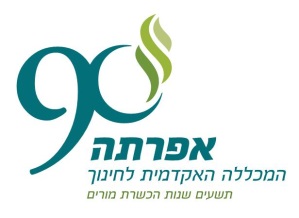 נוהל בחינות הסטודנטית מתחייבת לעבודה עצמאית ואישית בבחינה. טופס הבחינה יחולק רק כאשר ישרור שקט בכיתה.אין לאכול בזמן הבחינה בבחינה שנמצא בה משגיח – אין לשאול את המשגיח שאלות ביחס למבחן.כניסת סטודנטית לחדר הבחינה מחייבת אותה להשתתף בבחינה.סטודנטית זכאית להיבחן, רק אם השתתפה בצורה סדירה בקורס והסדירה את שכר הלימוד.משך הבחינה 90 דקות (אלא אם כן צוין אחרת), שבמהלכן לא תתאפשר יציאה אלא לאחר הגשת הבחינה. כניסה לבחינה עד 15 דקות לאחר הזמן הנקוב. יש להגיע לבחינה בזמן. ביום ראשון הבחינות מתחילות בשעה 10:00. בימים שני עד חמישי הבחינות מתחילות בשעה 9:00. אלא אם כן מצוינת שעה אחרת בלוח הבחינות שבאתר המכללה. בכל מקרה, יש להתעדכן לפני כל בחינה בלוח הבחינות האישי שנמצא אצלכן בפורטן.חובה להניח את כל התיקים בפינת החדר.יש לכבות טלפון נייד או כל מכשיר מדיה אחר ולהניחו בתיק. לא נאפשר להניח טלפון נייד על השולחן.התשובות לבחינות ייכתבו אך ורק במחברת בחינה או על טופס הבחינה עצמו, לפי ההנחיות בכל בחינה.חובה להחזיר את טופס הבחינה יחד עם מחברת הבחינה. ברשימת הסטודנטים הזכאים לגשת לבחינה מצוין אם הסטודנט זכאי להארכת זמן. רק לסטודנטים אלה תינתן הארכת זמן של 25% מזמן הבחינה המוקצב לכולם.בשום מקרה לא תתאפשר הכנסת תינוקות לחדרי הבחינות. על הסטודנטיות המטופלות בתינוקות לדאוג מראש למזון לתינוקות ולסידור הילדים בשעות הבחינה.  לא תתאפשר יציאה מחדר הבחינה. במקרים דחופים – רק עם בקשת אישור מהמשגיח/המרצה.על-פי תקנון המכללה יכולות להיות לסטודנטית שתי בחינות באותו יום. שתי הבחינות תיערכנה הפסקה של שעה ביניהן, בתיאום עם מדור בחינות.יש לשמור על ספח הבחינה עד להופעת הציון בפורטן.אין אפשרות לערוך תיאום אישי עם המרצה בקשר למועד הבחינה.סטודנטית שלא יכלה להיבחן במועד א, תירשם למועד ב דרך הפורטן.נוהל בחינות מועד בסטודנטית המעוניינת להיבחן במועד ב, מחויבת להירשם באופן רשמי, בין אם נכשלה / לא ניגשה למועד א' / מעוניינת לשפר ציון.ההרשמה למועד ב תתבצע דרך הפורטן (זמני רישום יתפרסמו בהתאם).היעדרות מבחינת מועד ב לאחר הגשת הבקשה או אי ביטול רישום בזמן (לפני סגירת הרישום כפי שיפורסם) תחייב את הסטודנטית בקנס ע"ס 50 ₪ בעבור כל בחינה ובחינה שהסטודנטית נרשמה אליה ולא נכחה בה. התשלום ייגבה מכרטיס גבייה ללא התראה נוספת.